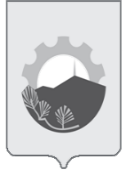 АДМИНИСТРАЦИЯ АРСЕНЬЕВСКОГО ГОРОДСКОГО ОКРУГА П О С Т А Н О В Л Е Н И Е О внесении изменений в постановление администрации Арсеньевского городского округа от 13 апреля 2016 года № 276-па «Об утверждении Порядка предоставления субсидий субъектам малого и среднего предпринимательства Арсеньевского городского округа, производящим и реализующим товары (работы, услуги), предназначенные для внутреннего рынка Российской Федерации и (или) экспорта, в том числе осуществляющим деятельность в сфере социального предпринимательства и физическим лицам, не являющимися индивидуальными предпринимателями и применяющими специальный налоговый режим «налог на профессиональный доход»В целях реализации муниципальной программы  «Экономическое развитие и инновационная экономика  Арсеньевского городского округа» на 2020 – 2027 годы, утвержденной постановлением администрации Арсеньевского городского округа от 29 октября 2019 года № 776-па, в соответствии с государственной программой Российской Федерации «Экономическое развитие и инновационная экономика», утвержденной постановлением Правительства Российской Федерации от 15 апреля 2014 года № 316, руководствуясь Уставом Арсеньевского городского округа, администрация Арсеньевского городского округаПОСТАНОВЛЯЕТ:1. Внести в Порядок предоставления субсидий субъектам малого и среднего предпринимательства Арсеньевского городского округа, производящим и реализующим товары (работы, услуги), предназначенные для внутреннего рынка Российской Федерации и (или) экспорта, в том числе осуществляющим деятельность в сфере социального предпринимательства и физическим лицам, не являющимися индивидуальными предпринимателями и применяющими специальный налоговый режим «налог на профессиональный доход» (далее Порядок), утвержденный постановлением администрации Арсеньевского городского  округа от 13 апреля 2016 года № 276-па (в редакции постановления администрации городского округа от 06 октября 2016 года  № 799-па, от 29 мая 2017 года № 319-па, от 24 октября 2017 года № 666-па, от 12 января 2018 года  № 16-па, от 07 июня 2018 года № 356-па, от 06 августа 2019 года № 566-па, от 12 сентября 2019 года № 668-па, от 12 декабря 2019 года № 915-па, от 29 июня 2020 года № 375-па, от 15 января 2021 года № 05- па, от 29 декабря 2022 года № 759-па)  (далее-Постановление),  следующие изменения:1.1.  Изложить пункт 2.15 раздела II Порядка в следующей редакции: «Подтверждающие документы - документы, содержащие необходимую информацию и предоставленные субъектом МиСП в Государственные учреждения в порядке отчетности (в том числе форма 4-ФСС «Расчет по начисленным и уплаченным страховым взносам на обязательное социальное страхование от несчастных случаев на производстве и профессиональных заболеваний»; формы КНД 1110018, КНД 1152017, форма по ОКУД 0710002 «Отчет о финансовых результатах», форма по ОКУД 0710001 «Бухгалтерский баланс»)»1.2. Изложить абзац второй подпункта 2 пункта 3.4. раздела III Порядка в следующей редакции:«являющиеся иностранными юридическими лицами, в том числе местом регистрации которых является государство или территория, включенные в утверждаемый Министерством финансов Российской Федерации перечень государств и территорий, используемых для промежуточного (офшорного) владения активами в Российской Федерации (далее - офшорные компании), а также российскими юридическими лицами, в уставном (складочном) капитале которых доля прямого или косвенного (через третьих лиц) участия офшорных компаний в совокупности превышает 25 процентов (если иное не предусмотрено законодательством Российской Федерации). При расчете доли участия офшорных компаний в капитале российских юридических лиц не учитывается прямое и (или) косвенное участие офшорных компаний в капитале публичных акционерных обществ (в том числе со статусом международной компании), акции которых обращаются на организованных торгах в Российской Федерации, а также косвенное участие таких офшорных компаний в капитале других российских юридических лиц, реализованное через участие в капитале указанных публичных акционерных обществ».1.3. Изложить абзац пятый подпункта 3 пункта 3.4 Порядка в следующей редакции:«не выполнены условия оказания поддержки, предоставленной ранее: если с даты признания претендента, совершившим нарушение условия оказания поддержки, определенные подпунктами 1,7,8 пункта 3.4 настоящего Порядка, прошло менее одного года, за исключением случая более раннего устранения такого нарушения при условии соблюдения им срока устранения такого нарушения, определенного решением комиссии МВК;  если нарушение порядка и условий оказания финансовой поддержки связано с нецелевым использованием средств поддержки или представлением недостоверных сведений и документов, с даты признания субъекта малого или среднего предпринимательства совершившим такое нарушение прошло менее трех лет».1.4. Изложить абзац четвертый пункта 4.3 раздела IV Порядка в следующей редакции:«не выполнены условия оказания поддержки, предоставленной ранее: - если с даты признания претендента, совершившим нарушение условия оказания поддержки, определенные подпунктами 1,7,8 пункта 3.4 настоящего Порядка, прошло менее одного года, за исключением случая более раннего устранения такого нарушения при условии соблюдения им срока устранения такого нарушения, определенного решением комиссии МВК;  - если нарушение порядка и условий оказания финансовой поддержки связано с нецелевым использованием средств поддержки или представлением недостоверных сведений и документов, с даты признания субъекта малого или среднего предпринимательства совершившим такое нарушение прошло менее трех лет» 1.5. Дополнить раздел IV Порядка дополнить пунктом 4.5. следующего содержания:   «4.5. Участник конкурсного отбора не должен получать средства из бюджета Арсеньевского городского округа, из которого планируется предоставление субсидии на цели, установленные настоящим Порядком, на основании иных нормативных правовых актов Российской Федерации, нормативных правовых субъектов Российской Федерации, правовых актов Арсеньевского городского округа.» 1.6.  Дополнить пункт 6.6 раздела VI Порядка абзацем последним следующего содержания:« - принимают решение об установлении сроков устранения нарушений условий оказания поддержки, определенные подпунктами 1,7,8 пункта 3.4 Порядка».2.  Организационному управлению администрации Арсеньевского городского округа (Абрамова) обеспечить официальное опубликование и размещение на официальном сайте администрации Арсеньевского городского округа настоящего постановления.3. Настоящее постановление вступает в силу после его официального опубликования. Глава городского округа                                                                                  В.С. Пивень27 ноября 2023 г.г. Арсеньев №724-па